KHYBER PAKHTUNKHWA PUBLIC SERVICE COMMISSION2- Fort Road Peshawar Cantt:Website: www.kppsc.gov.pkTele: Nos. 091-9214131, 9213563, 9213750, 9212897		Dated: 10.08.2022ADVERTISEMENT NO.04/2022Online applications are invited for the following posts from Pakistani citizens having domicile of Khyber Pakhtunkhwa by 26.08.2022 (05:00 PM) within country and abroad.Applications other than online will not be accepted. To apply, please visit any Jazz Cash & Easy Paisa Agent, deposit application fee of RS.500/- excluding service charges up to official timing of the closing date (05:00 PM) and get transaction I.D through SMS. Visit PSC website www.kppsc.gov.pkand apply online.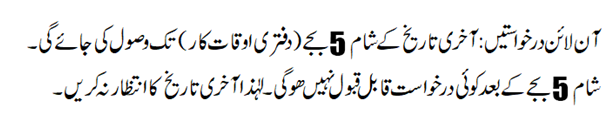 Candidates are advised to fill all columns carefully and preview their application forms for correction if any, before apply.IMPORTANT INSTRUCTIONSIn all cases eligibility of the candidates shall be determined as per Provincial Government instructions and Commission’s Regulation, 2017 displayed at Commission’s website.Information claimed in on-line application form will be treated as final.No hardcopy of online application is required from the applicants.Only one application is required for one serial, however the candidates applying for various quotas should mention serial number of (1)a, (1)b or (1)c in the application form specifically.Documents are not required at the time of submission of application; candidates who qualify the test will have to submit their documents within three days after announcement of the result.Candidates applying against disable quota will be required to submit disability certificates issued by the Provincial Council for Rehabilitation of Disabled Persons on the basis of standing Medical Board showing therein the specific disability on or before the date of interview. Govt. / Semi Govt. / Autonomous / Semi Autonomous Bodies employees may apply direct but their Departmental Permission Certificates will be required before interview.Call letters for test will be placed on PSC website. Candidates must keep visiting the PSC website from time to time. Degrees / Diploma / Experience Certificates / Testimonials of unrecognized Institution are not accepted. Eligibility of the candidates in all respects shall be reckoned upto the closing date.Candidates possessing dual domicile on our closing date will be rejected.Wherever an equivalence of the required degree is to be claimed by a candidate, an equivalence certificate issued by HEC may be furnished to authenticate the claim.Candidates from Minority community are required to submit Minority certificate from their respective institutions/ authorities alongwith other documents.Candidates who possess qualification equivalent/higher than the prescribed qualification in the relevant field of studies will be considered eligible.(a). Age shall be reckoned on closing date of the advertisement.Maximum age limit as prescribed in the recruitment rules shall be relaxable up-to 10 years for Disabled persons / Divorced / Widow and Govt: Servants who have completed Two (2) years continuous service and up-to Three (3) years for candidates belonging to backward areas specified in the appendix attached to the Khyber Pakhtunkhwa Initial Appointment to Civil Posts (Relaxation of Upper Age Limit) Rules, 2008.However, a candidate shall be allowed relaxation in age in one of the above categories provided that the candidates from backward areas, in addition to automatic relaxation of three years shall be entitled to one of the relaxations available to Govt: Servants, general or disabled candidates, whichever is relevant and applicable to them. (b). Five (05) years automatic relaxation will be allowed to Minority candidates.(C). Employees or ex-employees of development projects of the Government of Khyber Pakhtunkhwa and employees or ex-employees of development projects of the Federal Government under the administrative control of the Government of Khyber Pakhtunkhwa shall also be entitled to age relation equal to the period served in the projects, subject to a maximum limit of ten years provided that this age relaxation shall not be available in conjunction with any other provisions of the age relaxation rules.Overage candidates after apply must obtain age relaxation orders from the respective Departments to avoid any difficulty. Applicants married to Foreigners are considered only on production of the Govt: Relaxation Orders.A female candidate if married before entry into government service shall acquire the domicile of her husband. If otherwise she will possess her own domicile. However, a female married candidate, if wants to retain her own domicile, shall inform the Commission in writing before test/ examination.Experience wherever prescribed shall be counted after the prescribed qualifications for the post(s) if not otherwise specified in the service rules. The experience certificates should be on prescribed forms available on PSC website.Candidates applying for experienced posts of Elementary & Secondary Education or Higher Education Department are required to submit year wise affiliation/ registration with B.I.S.E upto 2016 and P.S.R.A from 2017 in case of private school experience while HERA in case of private Colleges with their documents.Government reserves the right not to fill any or fill less than the advertised post(s). In case the number of applications of candidates is disproportionately higher than the number of posts, short listing will be made in anyone of the following manner: -Written Test in the Subject.General Knowledge or Psychological General Ability Test. Academic and / or Professional record as the Commission may decide.(ILYAS SHAH)DIRECTOR RECRUITMENTKHYBER PAKHTUNKHWA PUBLIC SERVICE COMMISSIONAGRICULTURE LIVESTOCK FISHERIES & COOPERATIVE DEPARTMENTAGRICULTURE LIVESTOCK FISHERIES & COOPERATIVE DEPARTMENTONE(01) POST OF GIS EXPERT (BPS-17) IN AGRICULTURE LIVESTOCK FISHERIES & COOPERATIVE DEPARTMENT (ENGINEERING WING).QUALIFICATION:i. At least Second Class Bachelor Degree in Geo informatics Engineering or Geographic information System and Remote Sensing, ORii. At least Second  class Bachelor’s Degree in Computer Science, information Technology (BCS/BIT four years) with at least one year Diploma in Geographic information System and Remote Sensing or its equivalent qualification, from a recognized University/ Institute, having at least three years’ experience in the relevant field.AGE LIMIT: 21 to 32 years 	PAY SCALE:  BPS-17		ELIGIBILITY: Both Male & Female COMMUNICATION & WORKS DEPARTMENTCOMMUNICATION & WORKS DEPARTMENTFIFTY NINE (59)POSTS OF ASSISTANT ENGINEER/ SDO (BPS-17)  (CIVIL) IN COMMUNICATION & WORKS DEPARTMENT.QUALIFICATION:Degree in BE/B.Sc Engineering (Civil) from a recognized University.AGE LIMIT: 21 to 32 years 	PAY SCALE:  BPS-17		ELIGIBILITY: Both Male& Female.Fifty Nine (59) posts for General QuotaFifteen (15) to Merit; Ten (10) to Zone-1, nine (09) each to Zone-2, & Zone-3; and eight (08) each to Zone-4 & Zone5.ELEMENTARY & SECONDARY EDUCATION DEPARTMENTELEMENTARY & SECONDARY EDUCATION DEPARTMENTONE HUNDRED & EIGHTY FIVE (185) POSTS OF FEMALE SUBJECT SPECIALIST (ONE HUNDRED &EIGHTY (180) FOR GENERAL QUOTA, TWO (02) FOR MINORITY QUOTA & THREE (03) FOR DISABLE QUOTA) IN VARIOUS SUBJECTS IN ELEMENTARY & SECONDARY EDUCATION DEPARTMENT.QUALIFICATION: 	(A)	For Subject Specialist:		(i)  At least 2nd class Master’s Degree or Four (04) years BS Degree in the relevant subject. 						And  		(ii)  Nine months in-service mandatory professional training at Regional Institute for Teacher 			      Education (RITE) or Provincial Institute for Teacher Education (PITE).	(B)	For Subject Specialist Information Technology (SS-IT):		(i)  At least 2nd class Master’s Degree in Computer Science or Information Technology or 				     Bachelor’s Degree in Computer Science (BCS/BSCS Honors four (04) years or equivalent 			     qualification from a recognized university.		(ii)  Bachelor Degree in Education (B.Ed) or equivalent qualification from a recognized University.	Note:	If a Candidate does not have the qualification under clause (ii) shall acquire the same within 			      three years from the date of her appointment.AGE LIMIT:  21 to 35 years.	PAY SCALE:	BPS-17		ELIGIBILITY:  Female.ALLOCATION:a). One Hundred & Eighty (180) posts for General Quotab). Two (02) posts for Minority Quotac). Three (03) posts for Disable QuotaONLY FOR MINORITIES (NON MUSLIM) CANDIDATESONLY FOR MINORITIES (NON MUSLIM) CANDIDATESONE (01)(LEFTOVER) POST OF MALE SUBJECT SPECIALIST PASHTO (BPS-17)  (MINORITY QUOTA) IN ELEMENTARY & SECONDARY EDUCATION DEPARTMENT.QUALIFICATION:1. At least 2nd Class Master’s Degree or Four (04) years BS Degree in the relevant subject and2. Nine months in service mandatory professional training at Regional Institute for Teacher Education (RITE) or Provincial Institute for Teacher Education (PITE).AGE LIMIT: 21 to 35 years 	PAY SCALE:  BPS-17		ELIGIBILITY: Male FINANCE DEPARTMENTFINANCE DEPARTMENTONLY FOR MINORITIES (NON MUSLIM) CANDIDATESONLY FOR MINORITIES (NON MUSLIM) CANDIDATESTWO (02) POSTS OF AUDITORS (BPS-14) (MINORITY QUOTA) IN DIRECTORATE OF LOCAL FUND AUDIT (FINANCE DEPARTMENT).QUALIFICATION: 1. At least Second Class Bachelor’s Degree from recognized University with Mathematics, Economics, or Statistic, as one of the subject from recognized University; OR 2.At least Second Class B.Com or Bachelor’s Degree in Business Administration from a recognized University OR3. At least Second Class Bachelor’s Degree from recognized University with a. ICMA one year postgraduate certificate; orb.CA (foundation); orc. ACCA (Knowledge) level qualified).AGE LIMIT: 20 to 30 years 	PAY SCALE:  BPS-14		ELIGIBILITY: Both Male & Female. FORESTRY, ENVIRONMENT & WILDLIFE DEPARTMENTFORESTRY, ENVIRONMENT & WILDLIFE DEPARTMENTTWENTY THREE (23) SUB DIVISIONAL FOREST OFFICERS (BPS-17) IN FORESTRY, ENVIRONMENT & WILDLIFE DEPARTMENT.QUALIFICATION:  Second Class M.Sc/BS (4-years) Degree in Forestry from a recognized University/Institute.NOTE: Appointment of candidates selected for the post by the initial recruitment/Public Service Commission shall be made subject to the following conditions:-The Specialized training of one year duration at PFI as shall be mandatory for the nominees of Khyber Pakhtunkhwa Public Service Commission who have obtained degree in Forestry from HEC recognized Universities other than PFI.The selected candidates shall produce certificate from the Standing Medical Board at Peshawar regarding their physical and mental fitness for performing the duties required of them.The candidates appointed on initial recruitment shall execute a bond with the Forestry, Environment & Wildlife Department to the effect that on successful completion on one year mandatory training as specified in clause (1) above, they shall serve the Government for at least five years and in default shall refund all the expenses incurred in connection with their training and education.Provided the candidates, appointed on initial recruitment, who have obtained degree in Forestry from PFI, shall be exempted from executing a bond with the Forestry, Environment & Wildlife department as required under this clause.AGE LIMIT: 21 to 32 years 	PAY SCALE:  BPS-17		ELIGIBILITY: Male Only.ALLOCATION:Twenty Three (23) posts for General Quota:Six (06) posts to Merit, Four (04) each to Zone-1, Zone-2 & Zone-3, three (03) to Zone-4 & Two (02) to Zone-5.,FOUR (04) POSTS OF ASSISTANT DIRECTOR LITIGATION (BPS-17) IN ENVIRONMENTAL PROTECTION AGENCY.QUALIFICATION: i. L.L.B from a recognized University.ii. Having been registered as a practicing lawyer by the Bar Council; and iii. Having three years standing experience at the bar.AGE LIMIT: 21 to 35 years 	PAY SCALE:  BPS-17		ELIGIBILITY: Both Male & Female.ALLOCATION:  One (01) each to Merit, Zone-3, Zone-4, & Zone-5THREE (03) POSTS OF ANALYST (BPS-17) IN ENVIRONMENTAL PROTECTION AGENCY.QUALIFICATION: a. At least Second Class Masters of Science Degree in Analytical Chemistry preferably, Physical Chemistry/ Organic Chemistry / Inorganic Chemistry or equivalent qualification from a recognized University; andb. Three years experience in Analytical laboratory work, preferably in Analysis of effluents or wastes.AGE LIMIT: 21 to 35 years 	PAY SCALE:  BPS-17		ELIGIBILITY: Both Male & Female.ALLOCATION:  One (01) each to Zone-1, Zone-2 & Zone-3. EIGHT (08) POSTS OF ASSISTANT DIRECTOR (BPS-17) IN ENVIRONMENTAL PROTECTION AGENCY.QUALIFICATION: a. At least Second Class Bachelor’s Degree in Civil Engineering/ Chemical Engineering/ Mechanical Engineering/ Agriculture or equivalent qualification from a recognized University; ORb. At least Second Class Master’s Degree or Bachelor of Studies (four (04) years) from a recognized University in Environmental Planning and Management/ Environmental Sciences / Forestry / Geology / Chemistry / Physics/ Botany/ City & Regional Planning or equivalent qualification from a recognized University.AGE LIMIT: 21 to 35 years 	PAY SCALE:  BPS-17		ELIGIBILITY: Both Male & Female.ALLOCATION:   Two (02) to Merit, One (01) each to Zone-1, Zone-2, Zone-3, Zone-4 & Zone-5.One (01) post Female Quota to Merit.ONE (01) POST OF CAMERAMAN/PHOTOGRAPHER (BPS-14) IN FORESTRY, ENVIRONMENT & WILDLIFE DEPARTMENT.QUALIFICATION: i. Secondary School Certificate in Science with at least 2nd Division from a recognized Board;ii. Experience in Still and Movie Photography; and iii. Experience in the operation of Movies and Slide Projection.AGE LIMIT: 18 to 32 years 	PAY SCALE:  BPS-14		ELIGIBILITY: Male only.ALLOCATION:  Zone-4.ONLY FOR MINORITIES (NON MUSLIM) CANDIDATESONLY FOR MINORITIES (NON MUSLIM) CANDIDATESTHREE (03)(LEFTOVER) POSTS OF SUB DIVISIONAL FOREST OFFICER (BPS-17)  (MINORITY QUOTA) IN FORESTRY, ENVIRONMENT & WILDLIFE DEPARTMENT.QUALIFICATION: Male having M.Sc/BS (4-years) Degree in Forestry from a recognized University/Institute.Note: Appointment of candidates selected for the post by the initial recruitment/Public Service Commission shall be made subject to the following conditions:The Specialized training of one year duration at PFI as shall be mandatory for the nominees of Khyber Pakhtunkhwa Public Service Commission who have obtained degree in Forestry from HEC recognized Universities other than PFI.The Selected candidates shall produce certificate from the Standing Medical Board at Peshawar regarding their physical and mental fitness for performing the duties required of them.The selected candidates other than PFI graduates shall execute a bond with the Forest Department to theeffect that on successful completion of the training they shall serve the Forest Department for at least five years and in default shall refund all the expenses incurred in connection with their training and education.AGE LIMIT: 21 to 32 years 	PAY SCALE:  BPS-17		ELIGIBILITY: Male ONE (01) LEFTOVER FOREST RANGER (BPS-16) IN FORESTRY, ENVIRONMENT & WILDLIFE DEPARTMENT.QUALIFICATION: Male having BSc/ BS (4-years) Degree in Forestry from a recognized University/Institute.Training & Experience:                             Appointment of candidates selected for the post by the Public Service Commission shall be made subject to the following conditions:-The Specialized training of one year duration at PFI as stipendiary candidate shall be mandatory for those nominees of Khyber Pakhtunkhwa Public Service Commission who have obtained degree in Forestry from HEC recognized Universities other than PFI.The Selected candidates shall produce certificate from the Standing Medical Board at Peshawar regarding their physical and mental fitness for performing the duties required of them.The selected candidates shall execute a bond with the Forest Department to the effect that on successful completion of the training they shall serve the Forest Department for at least five years and in default shall refund all the expenses incurred in connection with their training and education.AGE LIMIT: 18 to 30 years 	PAY SCALE:  BPS-16		ELIGIBILITY: MaleHEALTH DEPARTMENTHEALTH DEPARTMENTEIGHT (08) POSTS OF PROFESSORS (BPS-20) (CLINICAL), TWO (02) EACH FOR MEDICINE, SURGERY AND ONE (01) EACH FOR OPTHALMOLOGY, GYNAECOLOGY, ENT & PAEDIATRICS IN TIMERGARA MEDICAL COLLEGE (DIR LOWER).(i) QUALIFICATION:(a) MBBS (duration of 5 or 6 years) or equivalent medical qualification recognized by the Pakistan Medical & Dental Council;and(b) FCPS/MS/MD (duration of 4 years) or qualification with other nomenclatures, in the respective clinical science subject or equivalent qualification recognized by Pakistan Medical & Dental Council;(ii)EXPERIENCE: Three years teaching experience as an Associate Professor and Five years teaching experience as an Assistant Professor in the respective clinical science subject or nine years teaching experience as an Assistant Professor and Associate Professor in the respective subject calculated as per PM&DC Regulations duly certified by PM&DC in case of experience gained in private sector medical colleges; and(iii)RESEARCH PUBLICATIONS: A total of five Research Publications out of which at least two as Principal author in the relevant specialty are required. Only an original article published in a medical journal approved by the PM&DC shall be acceptable. AGE LIMIT: 40 to 50 years 	PAY SCALE:  BPS-20		ELIGIBILITY: Both SexesFOUR (04) POSTS OF PROFESSORS (BPS-20) (CLINICAL) ONE (01) EACH FOR ORTHOPAEDICS, PSYCHIATRY, DERMATOLOGY & CARDIOLOGY IN TIMERGARA MEDICAL COLLEGE (DIR LOWER).(i) QUALIFICATION:(a) MBBS (duration of 5 or 6 years) or equivalent medical qualification recognized by the Pakistan Medical & Dental Council;and(b) FCPS/MS/MD (duration of 4 years) or qualification with other nomenclatures, in the respective clinical science subject or equivalent qualification recognized by Pakistan Medical & Dental Council;(ii)EXPERIENCE:- Three years teaching experience as an Associate Professor in the respective subject is essential provided that total experience as Assistant Professor and Associate Professor is not less than eight years or nine years teaching experience as an Assistant Professor and Associate Professor in the respective subject calculated as per Pakistan Medical & Dental Council Regulations duly certified by Pakistan Medical & Dental Council in case of experience gained in private sector medical colleges; and(iii)RESEARCH PUBLICATONS:- A total of five Research Publications out of which at least two as Principal author in the relevant specially are required. Only an original article published in a medical journal approved by the Pakistan Medical & Dental Council shall be acceptable.AGE LIMIT: 40 to 50 years 	PAY SCALE:  BPS-20		ELIGIBILITY: Both SexesSIX (06) POSTS OF PROFESSORS (BPS-20) (BASIC),TWO (02) FOR PATHOLOGY AND ONE (01) EACH FOR PHARMACOLOGY & BIO-CHEMINSTRY, PHYSIOLOGY & ANATOMY IN TIMERGARA MEDICAL COLLEGE (DIR LOWER).(i) QUALIFICATION:(a) MBBS (duration of 5 or 6 years) or equivalent medical qualification recognized by the Pakistan Medical & Dental Council;and(b) FCPS/PH D (duration of 4 years) or qualification with other nomenclatures, in respective basic science subject or equivalent qualification recognized by Pakistan Medical & Dental Council; or(c) M. Phil (duration of 2 years) or qualification with other nomenclature in respective basic science subject or equivalent qualification in the respective speciality recognized by Pakistan Medical and Dental Council;(ii)EXPERIENCE:- Three years teaching experience as an Associate Professor in the respective basic science subject or nine years teaching experience as an Assistant Professor and Associate Professor in the respective basic science subject calculated as per Pakistan Medical & Dental Council Regulations and duly certified by Pakistan Medical & Dental Council in case of experience gained in private sector medical colleges; and(iii)RESEARCH PUBLICATONS:- A total of five Research Publications are required in the respective basic science subject/speciality. Only an original article published in a medical journal approved by the Pakistan Medical & Dental Council shall be acceptable.AGE LIMIT: 40 to 50 years 	PAY SCALE:  BPS-20		ELIGIBILITY: Both SexesTWO (02) POSTS OF PROFESSORS (BPS-20) (BASIC) ONE (01) EACH FOR FORENSIC MEDICINE & COMMUNITY MEDICINE IN TIMERGARA MEDICAL COLLEGE (DIR LOWER).(i) QUALIFICATION:(a) MBBS (duration of 5 or 6 years) or equivalent medical qualification recognized by the Pakistan Medical & Dental Council; and(b). FCPS/Ph.D (duration of 4 years) or qualification with other nomenclatures, in the respective basic science subject or equivalent qualification recognized by the Pakistan Medical & Dental Council; or(c) M.Phil (duration of 2 years) or qualification with other nomenclature, in respective basic science subject or equivalent qualification in the respective specialty recognized by Pakistan Medical & Dental Council; and(ii)EXPERIENCE: Three years teaching experience as an Associate Professor and Five years teaching experience as Assistant Professor in the respective basic science subject or Nine years teaching experience as an Assistant & Associate Professor in the respective basic science subject calculated as per Pakistan Medical & Dental Council Regulations and in case of private sector medical colleges, the experience is duly certified by Pakistan Medical & Dental Council; and(iii)RESEARCH PUBLICATIONS: A total of at least five Research Publications in the respective basic subjects are required. Only an original article published in a medical journal approved by the Pakistan Medical & Dental Council shall be acceptable.AGE LIMIT: 40 to 50 years 	PAY SCALE:  BPS-20		ELIGIBILITY: Both Sexes NINE (09) POSTS OF ASSOCIATE PROFESSORS (BPS-19) (CLINICAL), TWO (02) EACH FOR MEDICINE, SURGERY & GYNAECOLOGY AND ONE (01) EACH FOR OPTHALMOLOGY, ENT & PAEDIATRICS IN TIMERGARA MEDICAL COLLEGE (DIR LOWER).(i)QUALIFICATION: (a) MBBS (duration of 5 to 6 years) or equivalent medical qualification recognized by the Pakistan Medical and Dental Council;and(b). FCPS/MS/MD (duration of 4 years) or qualification with other nomenclatures, in respective clinical science subject after level I qualification or equivalent qualification recognized by Pakistan Medical and Dental Council.(ii) EXPERIENCE: Five years teaching experience as an Assistant Professor in the respective clinical science subject calculated as per Pakistan Medical & Dental Council Regulations duly certified by Pakistan Medical & Dental Council in case of experience gained in private sector medical colleges;and(iii) RESEARCH PUBLICATIONS: A total of three Research Publications out of which at least one as Principal author in the relevant specialty is required. Only an original article published in a medical journal approved by the Pakistan Medical & Dental Council shall be acceptable.AGE LIMIT: 35 to 45 years 	PAY SCALE:  BPS-19		ELIGIBILITY: Both SexesFIVE (05) POSTS OF ASSOCIATE PROFESSORS (BPS-19) (CLINICAL) ONE (01) EACH FOR ORTHOPEDICS, PSYCHIATRY, DERMATOGOLOGY, CARDIOLOGY & RADIOLOGY IN TIMERGARA MEDICAL COLLEGE (DIR LOWER).(i)QUALIFICATION: (a) MBBS (duration of 5 or 6 years) or equivalent medical qualification recognized by the Pakistan Medical & Dental Council; and (b) FCPS/MS/MD (duration of 4 years) or qualification with other nomenclatures, in the respective clinical science subject or equivalent qualification recognized by the Pakistan Medical & Dental Council.(ii)EXPERIENCE:- Five years teaching experience as an Assistant Professor in the respective clinical science subject calculated as per Pakistan Medical & Dental Council Regulations duly certified by Pakistan Medical & Dental Council in case of experience gained in private sector medical colleges; and(iii)RESEARCH PUBLICATIONS:- A total of three Research Publications out of which at least one as Principal author in the relevant specialty are required. Only an original article published in a medical journal approved by the Pakistan Medical & Dental Council shall be acceptable.AGE LIMIT: 35 to 45 years 	PAY SCALE:  BPS-19		ELIGIBILITY: Both Sexes TEN (10) POSTS OF ASSOCIATE PROFESSORS (BPS-19) (BASIC), SIX (06) FOR PATHOLOGY AND ONE (01) EACH FOR PHARMACOLOGY, BIO-CHEMISTRY, PHYSIOLOGY & ANATOMY IN TIMERGARA MEDICAL COLLEGE (DIR LOWER).QUALIFICATION: (i). MBBS (duration of 5 to 6 years) or equivalent medical qualification recognized by the Pakistan Medical and Dental Council; and(ii). FCPS/Ph.D (duration of 4 years) or qualification with other nomenclature, in respective basic science subject or equivalent qualification recognized by Pakistan Medical and Dental Council; or(iii). M.Phil (duration of 2 years) or qualification with other nomenclature, in respective basic science subject or equivalent qualification in the respective basic science subject recognized by Pakistan Medical and Dental Council (ii) EXPERIENCE: Five years teaching experience as an Assistant Professor in the respective basic science subject calculated as per Pakistan Medical & Dental Council Regulations duly certified by Pakistan Medical & Dental Council in case of experience gained in private sector medical colleges;and(iii) RESEARCH PUBLICATIONS: A total of three Research Publications in the respective basic subjects/specialty are required. Only an original article published in a medical journal approved by the Pakistan Medical & Dental Council shall be acceptable.AGE LIMIT: 35 to 45 years 	PAY SCALE:  BPS-19		ELIGIBILITY: Both SexesTWO (02) POSTS OF ASSOCIATE PROFESSORS (BPS-19) (BASIC) ONE (01) EACH FOR FORENSIC MEDICINE & COMMUNITY MEDICINE IN TIMERGARA MEDICAL COLLEGE (DIR LOWER).(i) QUALIFICATION:(a) MBBS (duration of 5 or 6 years) or equivalent medical qualification recognized by the Pakistan Medical & Dental Council; and(b). FCPS/Ph.D (duration of 4 years) or qualification with other nomenclatures, in the respective basic science subject or equivalent qualification recognized by the Pakistan Medical & Dental Council; or(c) M.Phil (duration of 2 years) or qualification with other nomenclature, in respective basic science subject or equivalent qualification in the respective specialty recognized by Pakistan Medical & Dental Council; and(ii)EXPERIENCE:Five years teaching experience as an Assistant Professor in the relevant basic science subject calculated as per Pakistan Medical & Dental Council Regulations duly certified by Pakistan Medical & Dental Council in case of experience gained in private sector medical colleges;and(iii) RESEARCH PUBLICATIONS: A total of three Research Publications in the respective basic subjects are required. Only an original article published in the medical journal approved by the Pakistan Medical & Dental Council shall be acceptable. AGE LIMIT: 35 to 45 years 	PAY SCALE:  BPS-19		ELIGIBILITY: Both Sexes ONE (01) (LEFTOVER) POST OF ASSOCIATE PROFESSOR FORENSIC MEDICINE in SAIDU MEDICAL COLLEGE SWAT.(i)QUALIFICATION: (a) MBBS (duration of 5 or 6 years) or equivalent medical qualification recognized by the Pakistan Medical & Dental Council; and  (b) FCPS/Ph.D (duration of 4 years) or qualification with other nomenclatures, in the respective basic science subject orequivalent qualification recognized by the Pakistan Medical & Dental Council; or(c)  M.Phil (duration of 2 years) or qualification with other nomenclature, in respective basic science subject or equivalent qualification in the respective specialty recognized by Pakistan Medical & Dental Council; and(ii) Five years teaching experience as an Assistant Professor in the relevant basic science subject calculated as per Pakistan Medical & Dental Council Regulations and incase of private sector medical colleges, the experience is duly certified by Pakistan Medical & Dental Council; and(iii)RESEARCH PUBLICATIONS:- A total of atleast three Research Publications in the respective basic subjects are required. Only an original article published in a medical journal approved by the Pakistan Medical & Dental Council shall be acceptable.AGE LIMIT:35 to 45 years. PAY SCALE:BPS-19. ELIGIBILITY: Both Sexes. 
ALLOCATION: Merit.ONE (01) POST OF SENIOR REGISTRAR ORTHOPAEDIC INSAIDU MEDICAL COLLEGE SWAT.QUALIFICATION:(i) MBBS (duration of 5 or 6 years) or equivalent medical qualification recognized by the PM&DC, AND(ii) FCPS/MS/MD (duration of 4 years) or qualification with other nomenclatures, in the respective clinical sciences subject or equivalent qualification recognized by PM&DC.AGE LIMIT: 25 to 45 years. PAY SCALE:BPS-18 ELIGIBILITY: Both Sexes.ALLOCATION: MeritONE (01) POST OF SENIOR REGISTRAR CARDIOLOGY INSAIDU MEDICAL COLLEGE SWAT.QUALIFICATION:(i) MBBS (duration of 5 or 6 years) or equivalent medical qualification recognized by the PM&DC, AND(ii) FCPS/MS/MD (duration of 4 years) or qualification with other nomenclatures, in the respective clinical sciences subject or equivalent qualification recognized by PM&DC.AGE LIMIT: 25 to 45 years. PAY SCALE:BPS-18 ELIGIBILITY: Both Sexes.ALLOCATION: MeritONE (01) POST OF SENIOR REGISTRAR PULMONOLOGY INSAIDU MEDICAL COLLEGE SWAT.QUALIFICATION:(i) MBBS (duration of 5 or 6 years) or equivalent medical qualification recognized by the PM&DC, AND(ii) FCPS/MS/MD (duration of 4 years) or qualification with other nomenclatures, in the respective clinical sciences subject or equivalent qualification recognized by PM&DC.AGE LIMIT:25to 45 years. PAY SCALE:BPS-18 ELIGIBILITY:Both Male and Female.
ALLOCATION: Merit.THREE (03) (LEFTOVER) POSTS OF DISTRICT SPECIALIST PSYCHAITRY IN HEALTH DEPARTMENT.QUALIFICATION:(a) Postgraduate degree/Fellowship in the specialty from a recognized University/Institute; or (b) Diploma in the specialty from a recognized Institute with at least one year service after diploma in the relevant specialty.(c)These above should be registered with PM&DC.Note: Candidates with the qualification at (b) shall be considered only when no suitable candidate with the qualification at (a) above is available.AGE LIMIT: 22 to 40 years. PAY SCALE:BPS-18 ELIGIBILITY: Both Sexes.ALLOCATION:  Merit.TWENTY FOUR (24) (LEFTOVER) POSTS OF DISTRICT SPECIALIST RADIOLOGY IN HEALTH DEPARTMENT.QUALIFICATION:(a) Postgraduate degree/Fellowship in the specialty from a recognized University/Institute; or (b) Diploma in the specialty from a recognized Institute with at least one year service after diploma in the relevant specialty.(c)These above should be registered with PM&DC.Note: Candidates with the qualification at (b) shall be considered only when no suitable candidate with the qualification at (a) above is available.AGE LIMIT: 22 to 40 years. PAY SCALE:BPS-18 ELIGIBILITY: Both Sexes.ALLOCATION:  Merit.THIRTY FOUR (34) (LEFTOVER) POSTS OF DISTRICT SPECIALIST ANESTHETICS IN HEALTH DEPARTMENT.QUALIFICATION:(a) Postgraduate degree/Fellowship in the specialty from a recognized University/Institute; or (b) Diploma in the specialty from a recognized Institute with at least one year service after diploma in the relevant specialty.(c)These above should be registered with PM&DC.Note: Candidates with the qualification at (b) shall be considered only when no suitable candidate with the qualification at (a) above is available.AGE LIMIT: 22 to 40 years. PAY SCALE:BPS-18 ELIGIBILITY: Both Sexes.ALLOCATION:  Merit.ONE (01) (LEFTOVER) POST OF ASSISTANT PROFESSOR ANATOMY IN SAIDU MEDICAL COLLEGE SWAT.QUALIFICATION:(i) MBBS (duration of 5 or 6 years) or equivalent medical qualification recognized by the Pakistan Medical & Dental Council; AND(ii) FCPS/Ph.D (duration of 4 years) or qualification with other nomenclatures, in respective basic science subject or equivalent qualification recognized by Pakistan Medical & Dental Council; or(iii) M.Phil (duration of 2 years) or qualification with other nomenclature in respective basic science subject or equivalent qualification in the respective basic science subject recognized by Pakistan Medical & Dental Council having two years teaching experience as Lecturer / Demonstrator before or after post graduation qualification in respective basic science subject i.e M.Phil or qualification with other nomenclature recognized by Pakistan Medical & Dental Council in case of experience gained in private sector medical colleges; and(iv) FCPS/MS/MD or qualification with other nomenclature (duration of 4 years) in related clinical subject (duration of 4 years).AGE LIMIT:  27 to 45 years. PAY SCALE:BPS-18 ELIGIBILITY:  Both Sexes.
ALLOCATION:  Merit.ONE (01) LEFTOVER POST OF ASSISTANT PROFESSOR COMMUNITY MEDICINE (BPS-18) IN SAIDU MEDICAL COLLEGE, SAIDU SHARIF SWAT.QUALIFICATION:(i) MBBS (duration of 5 or 6 years) or equivalent medical qualification recognized by the Pakistan Medical and Dental Council; and (ii). FCPS/Ph.D (duration of 4 years) or qualification with other nomenclatures, in respective basic science subject or equivalent qualification recognized by Pakistan Medical and Dental Council; or(iii). M.Phil (duration of 2 years) or qualification with other nomenclature, in respective basic science subject or equivalent qualification in the respective specialty recognized by Pakistan Medical and Dental Council  and having three years teaching experience as Lecturer/Demonstrator in respective basic science subject. In case of private sector medical colleges, the experience is duly certified by Pakistan Medical and Dental Council.AGE LIMIT:27 to 45 years. PAY SCALE:BPS-18. ELIGIBILITY: Both Sexes. 
ALLOCATION:   Merit.SIX (06) POSTS OF CONSULTANTS, THREE (03)  FOR ANAESTHETISTS, ONE (01) for PATHOLOGIST AND TWO (02)  FORRADIOLOGISTS in SHEIKH KHALIFA BIN ZAYED MODEL HOSPITAL (ACCIDENT & EMERGENCY) sAIDU TEACHING HOSPITAL Swat.(a)QUALIFICATION:  (i) MBBS or equivalent Medical Qualifications recognized by the Council; and (ii) FCPS/ MS/ MD in the respective subject or equivalent qualifications in the specialty recognized by the Council: ORFCPS/ MS/ MD or equivalent qualifications recognized by the Council in the general specialty with at least three years practical experience in a recognized teaching institute in the respective sub-specialty after post-graduate qualification.(b)EXPERIENCE: Three years experience as Senior Registrar in the respective subject in a teaching hospital or equivalent experience recognized by the Council; ORThree years experience as District Specialist in the respective field. Note: Preference shall be given to candidates having at least one research paper as a Principal author in the relevant specialty and published in a standard medical journal.Example: FCPS/FRCS General Surgery with at least three years practical experience after postgraduate qualifications in Neuro-surgery in a recognized teaching institute shall be equally qualified to be appointed as Consultant of Neuro-surgery. Likewise FCPS/MRCP General Medicine with at least three years practical experience after post graduate qualification in Cardiology in a recognized teaching institute shall be equally qualified to be appointed as Consultant Cardiology. AGE LIMIT: 28 to 45 years. PAY SCALE:BPS-18 ELIGIBILITY: Both Sexes.
ALLOCATION:  Merit.FOUR (04) (LEFTOVER) POSTS OF DISTRICT SPECIALIST NEPHROLOGY IN HEALTH DEPARTMENT.QUALIFICATION:(a) Postgraduate degree/Fellowship in the specialty from a recognized University/Institute; or (b) Diploma in the specialty from a recognized Institute with at least one year service after diploma in the relevant specialty.(c)These above should be registered with PM&DC.Note: Candidates with the qualification at (b) shall be considered only when no suitable candidate with the qualification at (a) above is available.AGE LIMIT: 22 to 40 years. PAY SCALE:BPS-18 ELIGIBILITY: Both Sexes.
ALLOCATION:  Merit.ONE (01) LEFTOVER POST OF SENIOR REGISTRAR (BPS-18) ANAESTHESIA IN SAIDU MEDICAL COLLEGE SWAT.QUALIFICATION:(i) MBBS (duration of 5 or 6 years) or equivalent medical qualification recognized by the Pakistan Medical & Dental Council; and (ii) FCPS/MS/MD (duration of 4 years) or qualification with other nomenclatures, in the respective clinical Science subject or equivalent qualification recognized by Pakistan Medical & Dental Council.AGE LIMIT:  25 to 45 years. PAY SCALE:BPS-18            ELIGIBILITY:Both Male & Female                          .
ALLOCATION:  MeritONE (01) (LEFTOVER) POST OF ASSISTANT PROFESSOR FORENSIC MEDICINE in SAIDU MEDICAL COLLEGE SWAT.(i)QUALIFICATION: (a) MBBS (duration of 5 or 6 years) or equivalent medical qualification recognized by the Pakistan Medical & Dental Council; and (b) FCPS/Ph.D (duration of 4 years) or qualification with other nomenclatures, in the respective basic science subject orequivalent qualification recognized by the Pakistan Medical & Dental Council; or(c)  M.Phil (duration of 2 years) or qualification with other nomenclature, in respective basic science subject or equivalent qualification in the respective specialty recognized by Pakistan Medical & Dental Council and having three years teaching experience as Lecturer/Demonstrator in respective basic sciences subject. In case of private sector medical colleges, the experience is duly certified by Pakistan Medical & Dental Council.AGE LIMIT:27 to 45 years. PAY SCALE:BPS-18. ELIGIBILITY: Both Sexes. 
ALLOCATION:   Merit.ONE (01) (LEFTOVER) Post of ASSISTANT PROFESSOR MEDICAL EDUCATION IN SAIDU MEDICAL COLLEGE SWAT.(i)QUALIFICATION: (a) MBBS (duration of 5 to 6 years) or equivalent medical qualification recognized by the Pakistan Medical and Dental Council.(b). FCPS/MS/MD (duration of 4 years) or qualification with other nomenclatures, in the respective clinical sciences subject or equivalent qualification recognized by Pakistan Medical and Dental Council.(ii) EXPERIENCE: Three years teaching experience in the respective clinical subject as Senior Registrar in an institution recognized by Pakistan Medical & Dental Council. If qualification is general otherwise One year experience in case of sub-specialty holder. In case of private sector medical colleges, the experience is duly certified by Pakistan medical & Dental Council;AGE LIMIT: 28 to 45 years 	PAY SCALE:  BPS-18		ELIGIBILITY: Both Sexes ONE (01) (LEFTOVER) POST OF ASSISTANT PROFESSOR CARDIOTHORACIC SURGERY (BPS-18) in SAIDU MEDICAL COLLEGE SWAT.(i)QUALIFICATION: (a) MBBS (duration of 5 to 6 years) or equivalent medical qualification recognized by the Pakistan Medical and Dental Council.(b). FCPS/MS/MD (duration of 4 years) or qualification with other nomenclatures, in the respective clinical sciences subject or equivalent qualification recognized by Pakistan Medical and Dental Council.(ii) EXPERIENCE: Three years teaching experience in the respective clinical subject as Senior Registrar in an institution recognized by Pakistan Medical & Dental Council. If qualification is general otherwise One year experience in case of sub-specialty holder. In case of private sector medical colleges, the experience is duly certified by Pakistan medical & Dental Council;AGE LIMIT: 28 to 45 years 	PAY SCALE:  BPS-18		ELIGIBILITY: Both Sexes FIFTEEN (15) POSTS OF SENIOR REGISTRAR (BPS-18), TWO (02) EACH FOR MEDICINE, SURGERY & GYNAECOLOGY AND ONE (01) EACH FOR ENT, OPTHALMOLOGY, PULMONOLOGY, CARDIOLOGY, NEPHROLOGY, ORTHOPHEDICS, PAEDIATRICS, RADIOLOGY & GASTROENTEROLOGY IN TEMERGARA MEDICAL COLLEGE (DIR LOWER).QUALIFICATION:  (i). MBBS (duration of 5 or 6 years) or equivalent medical qualification recognized by the Pakistan Medical & Dental Council; andii. FCPS/ MS/ MD (Duration of 4 years) or qualification with other nomenclatures, in the respective clinical Science subject or equivalent qualification recognized by Pakistan Medical & Dental Council. AGE LIMIT: 25 to 45 years. PAY SCALE:BPS-18 ELIGIBILITY: Both Male & Female.
ALLOCATION:  Merit.NINE (09) POSTS OF ASSISTANT PROFESSORS (BPS-18) (CLINICAL), TWO (02) EACH FOR MEDICINE, SURGERY & GYNAECOLOGY AND ONE (01) EACH FOR OPTHALMOLOGY, ENT & PAEDIATRICS IN TIMERGARA MEDICAL COLLEGE (DIR LOWER).QUALIFICATION: (i) MBBS (duration of 5 or 6 years) or equivalent medical qualification recognized by the Pakistan Medical & Dental Council; and(ii) FCPS/MS/MD (duration of 4 years) or qualification with other nomenclatures, in the respective clinical science subject or equivalent qualification recognized by Pakistan Medical & Dental Council having three years teaching experience after post graduation in the following order of preference:1). Teaching Experience, and2). Practical Experience.In case of private sector medical colleges, the experience is duly certified by Pakistan Medical & Dental Council.AGE LIMIT: 28 to 45 years 	PAY SCALE:  BPS-18		ELIGIBILITY: Both SexesNINE (09) POSTS OF ASSISTANT PROFESSORS (BPS-18) (CLINICAL), ONE (01) EACH FOR ORTHOPAEDICS, PSYCHIATRY, DERMATOLOGY, CARDIOLOGY, NEPHROLOGY,PULMONOLOGY, GASTROENTEROLOGY, ANAESTHESIA & RADIOLOGY IN TIMERGARA MEDICAL COLLEGE (DIR LOWER).(i) QUALIFICATION:(a) MBBS (duration of 5 or 6 years) or equivalent medical qualification recognized by the Pakistan Medical & Dental Council;and(b) FCPS/MS/MD (duration of 4 years) or qualification with other nomenclatures, in the respective clinical science subject or equivalent qualification recognized by Pakistan Medical & Dental Council;(ii) EXPERIENCE: Three years teaching experience in the respective clinical subject as Senior Registrar in an institution recognized by Pakistan Medical & Dental Council. If qualification is general otherwise One year experience in case of sub-specialty holder. In case of private sector medical colleges, the experience is duly certified by Pakistan medical & Dental Council;AGE LIMIT: 28 to 45 years 	PAY SCALE:  BPS-18		ELIGIBILITY: Both SexesSEVEN (07) POSTS OF ASSISTANT PROFESSORS (BPS-18) (BASIC), ONE (01) EACH FOR PHARMACOLOGY & BIO-CHEMINSTRY AND TWO (02) FOR PHYSIOLOGY AND THREE (03) FOR PATHOLOGY IN TIMERGARA MEDICAL COLLEGE (DIR LOWER).QUALIFICATION: (i). MBBS (duration of 5 to 6 years) or equivalent medical qualification recognized by the Pakistan Medical and Dental Council; and(ii). FCPS/Ph.D (duration of 4 years) or qualification with other nomenclature, in respective basic science subject or equivalent qualification recognized by Pakistan Medical and Dental Council; or(iii). M.Phil (duration of 2 years) or qualification with other nomenclature, in respective basic science subject or equivalent qualification in the respective basic science subject recognized by Pakistan Medical and Dental Council and having two years teaching experience as Lecturer/ Demonstrator in respective basic science subject i.e. M.Phil or qualification with other nomenclature recognized by PM&DC duly certified by PM&DC in case of experience gained in private sector medical college;and(iv). FCPS/MS/MD or qualification with other nomenclature (duration of 4 years) in related clinical subject (duration of 4 years)AGE LIMIT: 27 to 45 years 	PAY SCALE:  BPS-18		ELIGIBILITY: Both Sexes THREE (03) POSTS OF ASSISTANT PROFESSORS (BPS-18) (BASIC), ONE (01) FOR FORENSIC MEDICINE AND TWO (02) FOR COMMUNITY MEDICINE IN TIMERGARA MEDICAL COLLEGE (DIR LOWER).QUALIFICATION: (i). MBBS (duration of 5 to 6 years) or equivalent medical qualification recognized by the Pakistan Medical and Dental Council; and(ii). FCPS/Ph.D (duration of 4 years) or qualification with other nomenclature, in respective basic science subject or equivalent qualification recognized by Pakistan Medical and Dental Council; or(iii). M.Phil (duration of 2 years) or qualification with other nomenclature, in respective basic science subject or equivalent qualification in the respective speciality  recognized by Pakistan Medical and Dental Council and three years teaching experience as Lecturer/ Demonstrator in respective basic science subject duly certified by PM&DC in case of experience gained in private sector medical collegeAGE LIMIT: 27 to 45 years 	PAY SCALE:  BPS-18		ELIGIBILITY: Both Sexes ONE (01) LEFTOVER POST OF ASSISTANT PROFESSOR DENTAL MATERIAL (BPS-18) IN SAIDU COLLEGE OF DENTISTRY, SAIDU SHARIF SWAT.QUALIFICATION: (a)  MDS(Pak)/ M.Phil or equivalent Postgraduate qualification recognized by the Council in the respective basic subjects or MDS(Pak)/M.Phil (in allied clinical subjects); OrPostgraduate Minor Diploma in the respective subject recognized by the Council with three years teaching experience as Lecturer/ Demonstrator in the Dental Teaching Institution before or after Postgraduate qualifications; OrBDS (Pak) or equivalent qualification with seven years teaching experience in the relevant basic dental subjects or ten years teaching experience as such in clinical and dental subjects.AGE LIMIT: 27 to 45 years 	PAY SCALE:  BPS-18		ELIGIBILITY: Both Sexes ONE (01) LEFTOVER POST OF ASSISTANT PROFESSOR ANESTHESIA (BPS-18) IN SAIDU COLLEGE OF DENTISTRY, SAIDU SHARIF SWAT.QUALIFICATION: (i) MBBS (duration of 5 or 6 years) or equivalent medical qualification recognized by the PM&DC; and(ii). FCPS/MS/MD (duration of 4 years) or qualification with other nomenclatures, in respective clinical science subject or equivalent qualification recognized by PM&DC; andEXPERIENCE: Three years teaching experience in the respective clinical subject as Senior Registrar in an institution recognized by Pakistan Medical & Dental Council. If qualification is general, otherwise one-year experience in case of sub-specialty holder. In case of private sector medical college, the experience is duly certified by Pakistan Medical & Dental Council.AGE LIMIT: 28 to 45 years 	PAY SCALE:  BPS-18		ELIGIBILITY: Both Male & FemaleTWO (02) (LEFTOVER) POSTS OF PHC TECHNOLOGIST (M.P) (BPS-17) IN HEALTH DEPARTMENT.QUALIFICATION: At least Second Class Bachelor’s Degree in the relevant Technology from a recognized University/ Institution.Note: As per advice of Health Department vide letter no.1170-71/AE. VI, dated 10.03.2021 the following technologies are considered for the post of PHC Technologist (MP).BS Health Technology.BS Emergency Care Technology.BS ICU Technology.AGE LIMIT: 18 to 32 years 	PAY SCALE:  BPS-17		ELIGIBILITY: Both Male & Female. ONE (01) POST OF SECURITY OFFICER (BPS-17) IN SAIDU MEDICAL COLLEGE SWAT.QUALIFICATION: From amongst retired Officers of Pakistan Armed Forces equivalent to the rank of Captain in the Army.AGE LIMIT: 35 to 50 years 	PAY SCALE:  BPS-17		ELIGIBILITY: Both Male & Female NINTEEN (19) POSTS OF MEDICAL OFFICER (BPS-17) (GENERAL: 18 & FEMALE: 01) IN HEALTH DEPARTMENT.QUALIFICATION: (a). MBBS or equivalent qualification from a recognized University andCompletionof House Job training.AGE LIMIT: 22 to 35 years 	PAY SCALE:  BPS-17		ELIGIBILITY: Both Male & Female  (a).                          Five (05) to Merit, Three (03) each to Zone-1, Zone-2, & Zone-3 & Two (02) each to Zone-4 & Zone-5(b).                           One (01) Female Quota to Merit.THREE (03) POSTS OF DENTAL SURGEON (BPS-17) IN HEALTH DEPARTMENT.QUALIFICATION: (a). BDS or equivalent qualification from a recognized University and(b). Completion of House Job Training.AGE LIMIT: 22 to 35 years 	PAY SCALE:  BPS-17		ELIGIBILITY: Both Male & Female One (01) each to Merit, Zone-1 & Zone-3.HIGHER EDUCATION ARCHIVES & LIBRARIES DEPARTMENTHIGHER EDUCATION ARCHIVES & LIBRARIES DEPARTMENTONE (01)(LEFTOVER) POST OF ADDITIONAL COORDINATION OFFICER (BPS-20) IN HIGHER EDUCATION, KHYBER PAKHTUNKHWA.QUALIFICATION: At least First Class Ph.D in Social Sciences and Bachelor’s Degree in Education or Law from a recognized University.EXPERIENCE: At least Three Years Service in BPS-18 or above having sufficient experience in countering violent extremism or counter terrorism or countering terrorists financing in Provincial or Federal Government Departments.AGE LIMIT: 35 to 45 years 	PAY SCALE:  BPS-20		ELIGIBILITY: Both Male &Female ONE (01)(LEFTOVER) POST OF DEPUTY COORDINATION OFFICER (BPS-19) IN HIGHER EDUCATION, KHYBER PAKHTUNKHWA.QUALIFICATION: At least First Class M.Phil in Leadership and Management studies from a recognized University.EXPERIENCE: At least Two years Service in BPS-18 or Four Years Service in BPS-17 having experience in peace promotion initiatives of Provincial or Federal Government Departments.AGE LIMIT: 30 to 35 years 	PAY SCALE:  BPS-19		ELIGIBILITY: Both Male &Female SIXTY NINE (69) POSTS OF MALE ASSOCIATE PROFESSOR (BPS-19) IN HIGHER EDUCATION DEPARTMENT.QUALIFICATION: (i) Ph.D or equivalent qualification in the relevant subject with nine years teaching/ research experience in a recognized College/ University or Professional experience in the relevant field in a national or international organization and distinguished research publication as a principal author in a standard journal recognized by the University/ University Grants Commission; OR (ii). M.Phil in the relevant subject with eleven years teaching/ research experience in a recognized College/ University or Professional experience in the relevant field in a national or international organization and distinguished research work with at least 04 research publications as principal author in a standard journal recognized by the University/ University Grants Commission; OR(iii). Second Class Master Degree in the relevant subject from recognized University with 12 years teaching experience and / or research in a recognized College/ University.AGE LIMIT: 30 to 45 years 	PAY SCALE:  BPS-19		ELIGIBILITY: Male.ALLOCATION: MERIT.FIFTY ONE (51) POSTS OF FEMALE ASSOCIATE PROFESSOR (BPS-19) IN HIGHER EDUCATION DEPARTMENT.QUALIFICATION: (i) Ph.D or equivalent qualification in the relevant subject with nine years teaching/ research experience in a recognized College/ University or Professional experience in the relevant field in a national or international organization and distinguished research publication as a principal author in a standard journal recognized by the University/ University Grants Commission; OR (ii). M.Phil in the relevant subject with eleven years teaching/ research experience in a recognized College/ University or Professional experience in the relevant field in a national or international organization and distinguished research work with at least 04 research publications as principal author in a standard journal recognized by the University/ University Grants Commission; OR(iii). Second Class Master Degree in the relevant subject from recognized University with 12 years teaching experience and / or research in a recognized College/ University.AGE LIMIT: 30 to 45 years 	PAY SCALE:  BPS-19		ELIGIBILITY: Female.ALLOCATION: MERIT.ONE (01)(LEFTOVER) POST OF FEMALE LECTURER PHYSICS (BPS-17) (DISABLE QUOTA) IN HIGHER EDUCATION, ARCHIVES AND LIBRARIES DEPARTMENT KHYBER PAKHTUNKHWA.QUALIFICATION:2nd Class Master’s Degree in the relevant subject or equivalent qualification from a recognized university.AGE LIMIT: 21 to 30 years 	PAY SCALE:  BPS-17		ELIGIBILITY:Female ONLY FOR MINORITIES (NON MUSLIM) CANDIDATESONLY FOR MINORITIES (NON MUSLIM) CANDIDATESTWO (02)(LEFTOVER) POST OF MALE LECTURER BOTANY (BPS-17)  (MINORITY QUOTA) IN HIGHER EDUCATION, ARCHIVES AND LIBRARIES DEPARTMENT KHYBER PAKHTUNKHWA.QUALIFICATION:2nd Class Master’s Degree in the relevant subject or equivalent qualification from a recognized university.AGE LIMIT: 21 to 30 years 	PAY SCALE:  BPS-17		ELIGIBILITY: Male ONE(01)(LEFTOVER) POST OF MALE DIRECTOR PHYSICAL EDUCATION (BPS-17)  (MINORITY QUOTA) IN DIRECTORATE GENERAL OF COMMERCE EDUCATION & MANAGEMENT SCIENCES.QUALIFICATION:At least second Class Master’s Degree or equivalent qualification in the relevant subject from a recognized University.AGE LIMIT: 21 to 35 years 	PAY SCALE:  BPS-17		ELIGIBILITY: Male ONE(01)(LEFTOVER) POST OF MALE LECTURER IN URDU (BPS-17)  (MINORITY QUOTA) IN DIRECTORATE GENERAL OF COMMERCE EDUCATION & MANAGEMENT SCIENCES.QUALIFICATION:At least second Class Master’s Degree/ BS Four (04) years or equivalent qualification in the relevant subject from a recognized University.AGE LIMIT: 21 to 35 years 	PAY SCALE:  BPS-17		ELIGIBILITY: Male THREE (03)(LEFTOVER) POSTS OF MALE LECTURER MATHS (BPS-17)  (MINORITY QUOTA) IN HIGHER EDUCATION, ARCHIVES AND LIBRARIES DEPARTMENT KHYBER PAKHTUNKHWA.QUALIFICATION: 2nd Class Master’s Degree in the relevant subject or equivalent qualification from a recognized university.AGE LIMIT: 21 to 30 years 	PAY SCALE:  BPS-17		ELIGIBILITY: Male THREE (03)(LEFTOVER) POSTS OF MALE LECTURER PAKISTAN STUDY (BPS-17)  (MINORITY QUOTA) IN HIGHER EDUCATION, ARCHIVES AND LIBRARIES DEPARTMENT KHYBER PAKHTUNKHWA.QUALIFICATION: 2nd Class Master’s Degree in the relevant subject or equivalent qualification from a recognized university.AGE LIMIT: 21 to 30 years 	PAY SCALE:  BPS-17		ELIGIBILITY: Male FOUR (04)(LEFTOVER) POSTS OF MALE LECTURER PHYSICS (BPS-17)  (MINORITY QUOTA) IN HIGHER EDUCATION, ARCHIVES AND LIBRARIES DEPARTMENT KHYBER PAKHTUNKHWA.QUALIFICATION: 2nd Class Master’s Degree in the relevant subject or equivalent qualification from a recognized university.AGE LIMIT: 21 to 30 years 	PAY SCALE:  BPS-17		ELIGIBILITY: Male ONE(01)(LEFTOVER) POST OF FEMALE LECTURER IN URDU (BPS-17)  (MINORITY QUOTA) IN COMMERCE COLLEGES.QUALIFICATION:At least second Class Master’s Degree/ BS Four (04) years or equivalent qualification in the relevant subject from a recognized University.AGE LIMIT: 21 to 35 years 	PAY SCALE:  BPS-17		ELIGIBILITY:Female only.ONE(01)(LEFTOVER) POST OF FEMALE LECTURER IN LAW (BPS-17)  (MINORITY QUOTA) IN HIGHER EDUCATION DEPARTMENT.QUALIFICATION:2ndClass LLB degree from a recognized University.AGE LIMIT: 21 to 30 years 	PAY SCALE:  BPS-17		ELIGIBILITY:Female only.HOME & TRIBALS AFFAIRSHOME & TRIBALS AFFAIRSSEVENTY EIGHT (78) POSTS OF ASSISTANT PUBLIC PROSECUTOR (BPS-17) (GENERAL: FEMALE: MINORITY & DISABLE QUOTAS) IN HOME & TRIBAL AFFAIRS DEPARTMENT.QUALIFICATION: (i) At least Second Class LLB/BS (LAW) Hons/BS (Shariah Law) Honours (Five Years) or its equivalent qualification, from a recognized University; and (ii) License from Bar Council.AGE LIMIT: 25 to 35 years 	PAY SCALE:  BPS-17		ELIGIBILITY: Both Male & Female ALLOCATION:                    (a). Sixty five (65) posts for General Quota;Sixteen (16) to Merit, Eleven (11) each to Zone-1, Zone-2, & Zone-3, and eight (08) each to Zone-4 & Zone-5.(b). Four (04) posts for Female Quota to Merit.                  (c). Eight (08) posts for Minority Quota to Merit.                  (d). One (01) post for Disable Quota to Merit.ONE (01) POST OF LIBRARIAN (BPS-16)  IN INSPECTORATE OF PRISONS KHYBER PAKHTUNKHWA.QUALIFICATION:At least Second class Master’s Degree in Library Science or its equivalent qualification from a recognized University.AGE LIMIT: 21 to 35 years 	PAY SCALE:  BPS-16		ELIGIBILITY: Both Male & Female FORTY SEVEN (47) POSTS OF MALE ASSISTANT SUPERINTENDENT JAIL (BPS-16) IN INSPECTORATE GENERAL OF PRISON KHYBER PAKHTUNKHWA.QUALIFICATION: (a) At least Second Class Bachelor’s Degree or its equivalent qualification from a recognized University; and(b).              Physical Standard:Height ( 5 feet 7 inches)Chest 33*34 inches without expansion and 33*341/2 with expansionVision of eyes 6*6 without glasses.Free from any kind of disability.AGE LIMIT: 21 to 30 years 	PAY SCALE:  BPS-16		ELIGIBILITY: Male ALLOCATION:                             Eleven (11) to Merit, Seven (07) to Zone-1, Eight (08) each to Zone-2 & Zone-3, Six (06) to Zone-4, and Five (05) to Zone-5.                 Minority Quota @05%= two (02) to Merit.INDUSTRIES, COMMERCE AND TECHNICAL EDUCATION DEPARTMENTINDUSTRIES, COMMERCE AND TECHNICAL EDUCATION DEPARTMENTEIGHT (08) POSTS OF SENIOR SCALE STENOGRAPHER (BPS-16) IN DIRECTORATE GENERAL INDUSTRIES & COMMERCE KHYBER PAKHTUNKHWA.QUALIFICATION: (i). Second Class Bachelor’s Degree from a recognized University.(ii).A speed of 70 words per minute in shorthand in English and 45 words per minute in Typing; and (iii). Knowledge of Computer in using MS Word and MS Excel.AGE LIMIT: 20 to 32 years 	PAY SCALE:  BPS-16		ELIGIBILITY: Both Male & Female ALLOCATION:                    (a). Six (06) posts for General Quota;Two (02) to Merit, One (01) each to Zone-1 Zone-2, Zone-4 & Zone-5.(b). One (01) post for Minority Quota.(c). One (01) post for Female Quota.MINES & MINERALS DEVELOPMENT DEPARTMENTMINES & MINERALS DEVELOPMENT DEPARTMENTONE(01)(LEFTOVER) POST OF ASSISTANT DIRECTOR TECHNICAL (MINING ENGINEER) (BPS-17) (FEMALE QUOTA) IN DIRECTORATE GENERAL OF MINES & MINERALS DEVELOPMENT DEPARTMENT KHYBER PAKHTUNKHWA.QUALIFICATION:Bachelor’s Degree in Mining Engineering from a recognized University.AGE LIMIT: 21 to 30 years 	PAY SCALE:  BPS-17		ELIGIBILITY:FemaleSPORTS, TOURISM, ARCHAEOLOGY, MUSEUMS & YOUTH AFFAIRS DEPTT:SPORTS, TOURISM, ARCHAEOLOGY, MUSEUMS & YOUTH AFFAIRS DEPTT:ONE(01) POST OF MEDIA & COMMUNICATION OFFICER (BPS-17) IN DIRECTORATE OF YOUTH AFFAIRS.QUALIFICATION:At least Second Class Master’s Degree in Journalism/Mass Communication with at least three (03) years experience in the relevant field.AGE LIMIT: 22 to 35 years 	PAY SCALE:  BPS-17		ELIGIBILITY:Both Male & FemaleONE(01) POST OF BUDGET & ACCOUNT OFFICER (BPS-17) IN DIRECTORATE OF YOUTH AFFAIRS.QUALIFICATION:At least Second Class Master’s Degree or BS (Four years) in Business Administration (Finance), Commerce (Accounts) or its equivalent qualification from a recognized University.AGE LIMIT: 22 to 32 years 	PAY SCALE:  BPS-17		ELIGIBILITY:Both Male & FemaleONE(01) POST OF COMPUTER PROGRAMMER (BPS-17) IN SPORTS, CULTURE, TOURISM, ARCHAEOLOGY, MUSEUMS & YOUTH AFFAIRS DEPARTMENT.QUALIFICATION:At least Second Class Master’s Degree or its equivalent qualification in Computer Science from a recognized University.AGE LIMIT: 22 to 35 years 	PAY SCALE:  BPS-17		ELIGIBILITY:Both Male & FemaleONE(01) POST OF MEDIA & COMMUNICATION ASSISTANT (BPS-16) IN DIRECTORATE OF YOUTH AFFAIRS.QUALIFICATION:At least Second Class Bachelor’s Degree with Journalism/Mass Communication as a subject or its equivalent qualification from a recognized University.AGE LIMIT: 21 to 32 years 	PAY SCALE:  BPS-16		ELIGIBILITY:Both Male & FemaleONE(01) POST OF ACCOUNTANT (BPS-16) IN DIRECTORATE OF YOUTH AFFAIRS.QUALIFICATION:At least Second Class Bachelor’s Degree in commerce, Business Administration or its equivalent qualification from a recognized university with diploma in information Technology from a recognize board of Technical Education.AGE LIMIT: 20 to 32 years 	PAY SCALE:  BPS-16		ELIGIBILITY:Both Male & FemaleONE (01) POST OF SENIOR SCALE STENOGRAPHER (BPS-16) IN DIRECTORATE OF YOUTH AFFAIRS.QUALIFICATION: (i). At least Second Class Bachelor’s Degree or its equivalent qualification from a recognized University.(ii).A speed of 70 words per minute in shorthand in English and 45 words per minute in Typing; and (iii). Knowledge of Computer in using MS Word and MS Excel.AGE LIMIT: 20 to 32 years 	PAY SCALE:  BPS-16		ELIGIBILITY: Both Male & Female ALLOCATION: MeritONE (01) POST OF LEGAL ASSISTANT (BPS-16) IN SPORTS, CULTURE, TOURISM, ARCHAEOLOGY, MUSEUMS & YOUTH AFFAIRS DEPARTMENT.QUALIFICATION: At least Second Class LLB Degree or equivalent qualification from a recognized University.AGE LIMIT: 21 to 32 years 	PAY SCALE:  BPS-16		ELIGIBILITY: Both Male & Female ALLOCATION: MeritPOPULATION WELFARE DEPARTMENTPOPULATION WELFARE DEPARTMENTONE (01)(LEFTOVER) POST OF WOMEN MEDICAL OFFICER/ DEPUTY DISTRICT POPULATION WELFARE OFFICER (TECHNICAL INSTRUCTOR (TECH) (BPS-17) IN POPULATION WELFARE DEPARTMENT  (DISABLED QUOTA).QUALIFICATION: At least Second Class MBBS Degree or equivalent qualification from a recognized University with completion of House Job Training.AGE LIMIT: 21 to 32 years 	PAY SCALE:  BPS-17		ELIGIBILITY:  Female onlyALLOCATION:  (a). One (01) post for Disabled Quota to Merit.PROVINCIAL INSPECTION TEAMPROVINCIAL INSPECTION TEAMONE (01) POST OF RESEARCH OFFICER (BPS-17) IN PROVINCIAL INSPECTION TEAM.QUALIFICATION:Master Degree in Social Science, Public Administration from a recognized University.AGE LIMIT: 21 to 32 years 	PAY SCALE:  BPS-17		ELIGIBILITY:Both Male & FemalePUBLIC HEALTH ENGINEERING DEPARTMENTPUBLIC HEALTH ENGINEERING DEPARTMENTONE (01) POST OF ENVIRONMENTALIST (BPS-17) IN PUBLIC HEALTH ENGINEERING DEPARTMENT KHYBER PAKHTUNKHWA.QUALIFICATION:Second Class Master’s Degree in Environmental Sciences / Environmental Engineering from a recognized University.AGE LIMIT: 21 to 30 years 	PAY SCALE:  BPS-17		ELIGIBILITY: Both Male & Female TRANSPORT & MASS TRANSIT DEPARTMENTTRANSPORT & MASS TRANSIT DEPARTMENTEIGHT (08) POSTS OF ASSISTANT DIRECTOR (BPS-17) IN TRANSPORT & MASS TRANSIT DEPARTMENT.QUALIFICATION: At least 2nd Class University Degree obtained after 16 years of education in Economics, Statistics, Business Administration, Public Administration, Urban Planning, Development Studies, or Bachelor Degree in Law or any engineering technology from a recognize University.AGE LIMIT: 20 to 30 years 	PAY SCALE:  BPS-17		ELIGIBILITY: Both Male & Female ALLOCATION:                      (i). Seven (07) posts for General Quota;Two (02) to Merit, One (01) each to Zone-1 Zone-2, Zone-3, Zone-4 & Zone-5.                  (ii). One (01) post for Female Quota.ONE (01) POST OF ASSISTANT DIRECTOR (LEGAL) (BPS-17) IN TRANSPORT & MASS TRANSIT DEPARTMENT.QUALIFICATION:At least 2nd Class LLB Degree from recognized University with at least two year experience, having license from bar council.AGE LIMIT: 21 to 30 years 	PAY SCALE:  BPS-17		ELIGIBILITY: Both Male & Female 